МИНИСТЕРСТВО ЗДРАВООХРАНЕНИЯ ХАБАРОВСКОГО КРАЯРАСПОРЯЖЕНИЕот 29 декабря 2022 г. N 1632-рОБ ОРГАНИЗАЦИИ ОКАЗАНИЯ МЕДИЦИНСКОЙ ПОМОЩИ ДЕТЯМПО ПРОФИЛЮ "МЕДИЦИНСКАЯ РЕАБИЛИТАЦИЯ" В ХАБАРОВСКОМ КРАЕС целью совершенствования организации оказания медицинской помощи по профилю "медицинская реабилитация" на территории Хабаровского края, во исполнение распоряжения Правительства Хабаровского края от 27 мая 2022 г. N 712-рп "Об утверждении региональной программы Хабаровского края "Оптимальная для восстановления здоровья медицинская реабилитация":1. Утвердить прилагаемые:Маршрутизацию детей для проведения медицинской реабилитации (далее - Маршрутизация);Положение о Центре регулирования проведения медицинской реабилитации детям (далее - Положение);Форму отчета о несовершеннолетних пациентах, направленных на медицинскую реабилитацию (далее - Форма отчета).2. Главному врачу КГБУЗ "Детский клинический центр медицинской реабилитации "Амурский" министерства здравоохранения Хабаровского края Матвиенко О.С.:2.1. Организовать на функциональной основе на базе вверенного учреждения Центр регулирования проведения медицинской реабилитации детям (далее - Центр) в соответствии с Положением.2.2. Обеспечить оказание информационно-методической поддержки специалистам, оказывающим медицинскую помощь детям по профилю "медицинская реабилитация" в учреждениях здравоохранения Хабаровского края.2.3. Организовать сбор информации о несовершеннолетних пациентах, направленных на медицинскую реабилитацию, в соответствии с формой отчета, от медицинских организаций и направление сводной информации в министерство здравоохранения Хабаровского края ежеквартально, в срок до 15 числа месяца, следующего за отчетным кварталом.2.4. Продолжить внедрение практики осуществления дистанционного взаимодействия врач-пациент при необходимости постоянной длительной реабилитации несовершеннолетнего.3. Руководителям краевых государственных учреждений здравоохранения, подведомственных министерству здравоохранения Хабаровского края, участвующих в организации медицинской реабилитации детям:3.1. Обеспечить соблюдение Порядка организации медицинской реабилитации детей, утвержденного Приказом Минздрава России от 23.10.2019 N 878н.3.2. При направлении на медицинскую реабилитацию руководствоваться распоряжением министерства здравоохранения Хабаровского края от 24 мая 2019 г. N 548-р "О взаимодействии краевых государственных бюджетных учреждений здравоохранения по оказанию стационарной помощи детям в г. Хабаровске и г. Комсомольске-на-Амуре", Маршрутизацией.3.3. Обеспечить предоставление информации в соответствии с формой отчета ежеквартально в срок до 10 числа месяца, следующего за отчетным кварталом, в Центр, посредством системы электронного документооборота Правительства Хабаровского края.3.4. Организовать информирование граждан о возможностях медицинской реабилитации несовершеннолетних, в том числе с привлечением информационных медиаресурсов социальных сетей, официальных сайтов и др.3.5. Обеспечить контроль за направлением на медицинскую реабилитацию в стационарной форме исключительно по медицинским показаниям, исключая случаи необоснованной госпитализации.4. Руководителям КГБУЗ "Детская городская поликлиника N 17" министерства здравоохранения Хабаровского края (Ершова Н.М.), КГБУЗ "Детская городская больница" министерства здравоохранения Хабаровского края (Горлач О.А.):4.1. Организовать на базе вверенных учреждений здравоохранения отделения амбулаторной медицинской реабилитации, в соответствии с нормативными документами <1>.--------------------------------<1> Приказ Минздрава России от 07.03.2018 N 92н "Об утверждении Положения об организации оказания первичной медико-санитарной помощи детям".Приказ Минздрава России от 23.10.2019 N 878н "Об утверждении Порядка организации медицинской реабилитации детей".Срок: до 01.04.2023.4.2. Обеспечить получение лицензии на осуществление деятельности в амбулаторных условиях по профилю "медицинская реабилитация несовершеннолетних".Срок: до 01.03.2023.4.3. Запланировать обучение медицинского персонала по программам повышения квалификации по профилю "медицинская реабилитация".4.4. Рассмотреть возможность привлечения медицинских работников из числа действующего кадрового состава медицинских организаций края, имеющих специализацию или повышение квалификации по профилям медицинской реабилитации.4.5. Направить в министерство здравоохранения Хабаровского края предложения с расчетом объемов предоставления медицинской помощи детям в амбулаторных условиях по профилю "медицинская реабилитация" с целью корректировки распределения объемов оказываемой медицинской помощи на 2023 год.5. Руководителям учреждений здравоохранения, оказывающим медицинскую помощь детям в амбулаторных условиях:5.1. Проработать вопрос организации реабилитационной помощи несовершеннолетним на базе вверенного учреждения.5.2. В случае принятия решения об открытии отделения реабилитации несовершеннолетних руководствоваться подпунктами 4.1 - 4.5 пункта 4 настоящего распоряжения.6. Контроль за выполнением настоящего распоряжения по направлениям деятельности возложить на заместителя министра - начальника управления организации медицинской и фармацевтической помощи населению министерства здравоохранения Хабаровского края или лицо, его замещающее.И.о. министраА.В.ВеселовУТВЕРЖДЕНАРаспоряжениемМинистерства здравоохраненияХабаровского краяот 29 декабря 2022 г. N 1632-рМАРШРУТИЗАЦИЯДЕТЕЙ ДЛЯ ПРОВЕДЕНИЯ МЕДИЦИНСКОЙ РЕАБИЛИТАЦИИУТВЕРЖДЕНОРаспоряжениемМинистерства здравоохраненияХабаровского краяот 29 декабря 2022 г. N 1632-рПОЛОЖЕНИЕО ЦЕНТРЕ РЕГУЛИРОВАНИЯ ПРОВЕДЕНИЯ МЕДИЦИНСКОЙРЕАБИЛИТАЦИИ ДЕТЯМ В ХАБАРОВСКОМ КРАЕНастоящее положение определяет организацию деятельности Центра регулирования проведения медицинской реабилитации детям (далее - Центр), проживающим на территории Хабаровского края (далее - край).I. ОБЩЕЕ ПОЛОЖЕНИЕ1.1. Центр организуется на функциональной основе, на базе краевого государственного бюджетного учреждения здравоохранения "Детский клинический центр медицинской реабилитации "Амурский" министерства здравоохранения Хабаровского края и регулирует вопросы организации медицинской реабилитации детям, проживающим на территории края.1.2. В своей деятельности Центр руководствуется:Конституцией Российской Федерации, федеральными законами, актами Президента Российской Федерации, Правительства Российской Федерации;нормативно-правовыми документами Министерства здравоохранения Российской Федерации, Правительства Российской Федерации и Хабаровского края, министерства здравоохранения Хабаровского края;уставом краевого государственного бюджетного учреждения здравоохранения "Детский клинический центр медицинской реабилитации "Амурский" министерства здравоохранения Хабаровского края (далее - КГБУЗ ДКЦМР "Амурский");настоящим Положением.1.3. Руководитель Цента назначается и освобождается от должности главным врачом КГБУЗ ДКЦМР "Амурский". Руководитель назначается из числа ведущих профильных специалистов, квалификационные характеристики которых включают наличие высшего медицинского образования, сертификат специалиста по "медицинской реабилитации" или руководство Центром осуществляет главный врач КГБУЗ ДКЦМР "Амурский".II. ОСНОВНЫЕ ЗАДАЧИ И ФУНКЦИИ2.1. Участие в формировании комплексной системы медицинской реабилитации детям в крае.2.2. Участие в разработке и реализации региональных программ по профилю "медицинская реабилитация".2.3. Оказание консультативной и организационно-методической помощи медицинским организациям края по вопросам медицинской реабилитации, в том числе с применением телемедицинских технологий.2.4. Организация сбора информации о несовершеннолетних пациентах, направленных на медицинскую реабилитацию от медицинских организаций, направления сводной информации в министерство здравоохранения Хабаровского края ежеквартально, в срок до 15 числа месяца, следующего за отчетным кварталом.2.5. Организация взаимодействия с медицинскими организациями края в части информационного обмена проведения медицинской реабилитации детям.2.6. Участие в осуществлении межведомственного взаимодействия по вопросам проведения медицинской реабилитации детям в крае.2.7. Организация совершенствования взаимодействия между медицинскими организациями, осуществляющими медицинскую помощь по профилю "медицинская реабилитация" и иным организациями, оказывающих реабилитационную помощь детскому населению в целях обеспечения преемственности и последовательности в реабилитационном процессе.2.8. Организация и обеспечение взаимодействия с волонтерскими организациями, с иными общественными и социально ориентированными некоммерческими организациями, участвующими в реализации программ проведения медицинской реабилитации детям в крае.2.9. Организация и обеспечение взаимодействия со средствами массовой информации по вопросам проведения медицинской реабилитации детям в крае.2.10. Внедрение практики осуществления дистанционного взаимодействия врач-пациент при необходимости постоянной длительной реабилитации несовершеннолетнего в крае.III. ПРАВА И ОБЯЗАННОСТИ ЦЕНТРА3. Центр имеет право:3.1. Внедрять новые утвержденные лечебно-диагностические методики в практику повседневной деятельности;3.2. Совершенствовать профессиональные компетенции специалистов в рамках оценки повышения качества медицинской помощи;3.3. Инициировать проведение тематических конференций с целью внедрения наиболее эффективных методик лечения в практику;3.4. Участвовать в российских программах по проблемам реабилитации пациентов;3.5. Анализировать текущее состояние реабилитационной помощи пациентам в крае и представлять результаты в министерство здравоохранения Хабаровского края;3.6. Выходить с предложениями по совершенствованию оказания медицинской помощи по профилю "медицинская реабилитация детскому населению края.3.7. Центр обязан соблюдать требования законодательства Российской Федерации в сфере охраны здоровья граждан.IV. РЕОРГАНИЗАЦИЯ И ЛИКВИДАЦИЯ ЦЕНТРА4. Реорганизация Центра осуществляется в соответствии с решением главного врача КГБУЗ ДКЦМР "Амурский" по согласованию с министерством здравоохранения края.УТВЕРЖДЕНРаспоряжениемМинистерства здравоохраненияХабаровского краяот 29 декабря 2022 г. N 1632-рФормаОТЧЕТо несовершеннолетних пациентах,направленных на медицинскую реабилитацию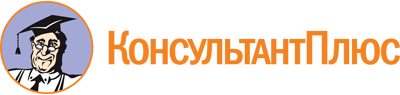 Распоряжение Министерства здравоохранения Хабаровского края от 29.12.2022 N 1632-р
"Об организации оказания медицинской помощи детям по профилю "медицинская реабилитация" в Хабаровском крае"Документ предоставлен КонсультантПлюс

www.consultant.ru

Дата сохранения: 22.06.2023
 NНаименование учрежденияПрофиль больныхОтделениеТерритории123459.КГБУЗ "Детский клинический центр медицинской реабилитации "Амурский" министерства здравоохранения Хабаровского краяОказание реабилитационной помощи детям в возрасте от 2 мес. до 17 лет включительно:Профильные отделения (стационар круглосуточный, стационар дневного пребывания, амбулаторная помощь:Все города и районы края9.Круглосуточный стационар Дневной стационар Амбулаторная помощь- заболеваниями опорно-двигательного аппарата;- врожденные аномалии развития костно-мышечного аппарата;- состояние после оперативного лечения опорно-двигательного аппарата;- восстановительный период после травм опорно-двигательного аппарата;- последствия ожогов, отморожений;- ювенильный ревматоидный артрит;Нейроортопедическое отделениеВсе города и районы края9.Круглосуточный стационар Дневной стационар Амбулаторная помощь- детский церебральный паралич и иные двигательные нарушения, в том числе после проведения ботулинотерапии;- заболевания перинатального периода (дети с 2 до 12 месяцев);- заболевания центральной нервной системы, включая состояния после оперативного лечения, травм;- состояния после ОНМК, ТИА;- заболевания периферической нервной системы, нейропатии, паралич Эрба, невриты, атаксииНеврологическое отделениеВсе города и районы края9.Круглосуточный стационар Дневной стационар Амбулаторная помощь- пневмонии, в том числе хронические, повторные пневмонии, рецидивирующие бронхиты;- бронхиальная астма контролируемая, частично контролируемая;- бронхолегочная дисплазия (не требующая ИВЛ), муковисцидоз;- состояние после оперативного лечения врожденных пороков и заболеваний сердца и сосудов, бронхолегочной системы, органов желудочно-кишечного тракта, мочевыделительной системы;- артериальная гипертония, гипотония, кардиты, нарушения ритма и проводимости сердца, ревматизм;- язвенная болезнь желудка и 12 п/кишки, желчекаменная болезнь, хронический гепатит;- хронический пиелонефрит, гломерулонефрит, интерстициальный нефрит, иные нефриты, мочекаменная болезнь, хроническая почечная недостаточностьСоматическое отделениеВсе города и районы краяN п/пНаименование медицинской организации, направившей пациента на медицинскую реабилитациюКоличество детей, направленных на медицинскую реабилитациюКоличество детей, направленных на медицинскую реабилитациюИз суммы столбцов 3 и 4 в федеральные учрежденияКоличество детей, прошедших медицинскую реабилитациюКоличество детей, прошедших медицинскую реабилитациюКоличество детей, родители которых отказались от проведения медицинской реабилитации или не обратились за ее получениемN п/пНаименование медицинской организации, направившей пациента на медицинскую реабилитациюамбулаторностационарноИз суммы столбцов 3 и 4 в федеральные учрежденияс улучшениембез динамикиКоличество детей, родители которых отказались от проведения медицинской реабилитации или не обратились за ее получением12345678